Гостиница «Marins Park Hotel» по адресу: г. Ростов-на-Дону, проспект Будённовский 59. Стоимость проживание - 800 руб/чел.        (по желанию)    Стоимость завтрака, обеда и ужина 400 руб. (ШВЕДСКИЙ СТОЛ) Кодовое слово: Первенство Киокусинкай Карате.Заявки на гостиницу принимаются заранее! до 8 апреля 2021 года.Просьба отеля бронировать заранее! Места Ограничены!Это Один из элитных отелей Ростова-на-Дону.Справки и Бронирование по телефону: +7 918 536 76 20 – НатальяТакже- 8( 863) 290 76 66 доб. 4825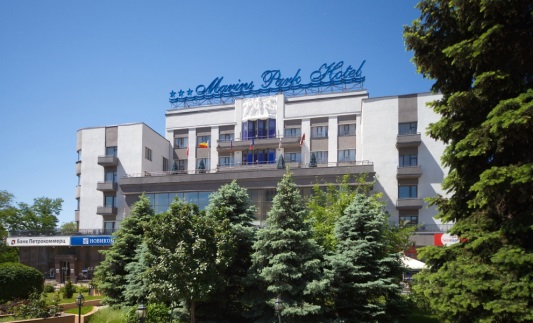 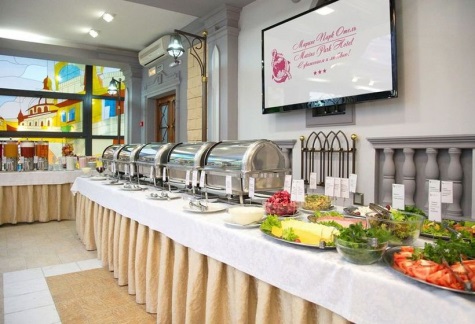 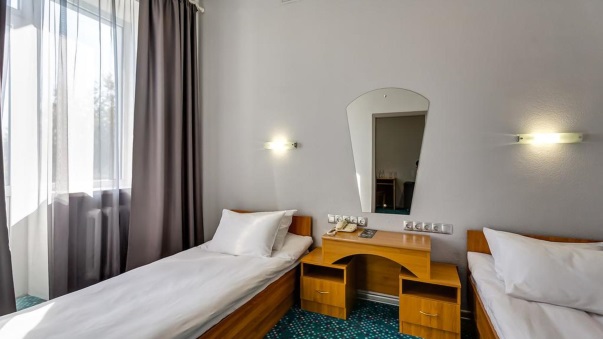 Есть возможность проживания в Центральном Доджо Бесплатно.